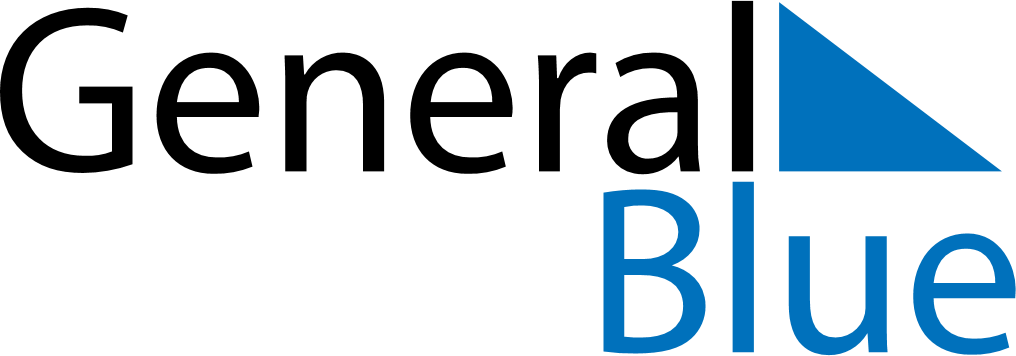 April 2024April 2024April 2024April 2024April 2024April 2024Childers, Queensland, AustraliaChilders, Queensland, AustraliaChilders, Queensland, AustraliaChilders, Queensland, AustraliaChilders, Queensland, AustraliaChilders, Queensland, AustraliaSunday Monday Tuesday Wednesday Thursday Friday Saturday 1 2 3 4 5 6 Sunrise: 5:59 AM Sunset: 5:49 PM Daylight: 11 hours and 49 minutes. Sunrise: 6:00 AM Sunset: 5:48 PM Daylight: 11 hours and 48 minutes. Sunrise: 6:00 AM Sunset: 5:47 PM Daylight: 11 hours and 46 minutes. Sunrise: 6:01 AM Sunset: 5:46 PM Daylight: 11 hours and 45 minutes. Sunrise: 6:01 AM Sunset: 5:45 PM Daylight: 11 hours and 44 minutes. Sunrise: 6:01 AM Sunset: 5:44 PM Daylight: 11 hours and 42 minutes. 7 8 9 10 11 12 13 Sunrise: 6:02 AM Sunset: 5:43 PM Daylight: 11 hours and 41 minutes. Sunrise: 6:02 AM Sunset: 5:42 PM Daylight: 11 hours and 39 minutes. Sunrise: 6:03 AM Sunset: 5:41 PM Daylight: 11 hours and 38 minutes. Sunrise: 6:03 AM Sunset: 5:40 PM Daylight: 11 hours and 36 minutes. Sunrise: 6:04 AM Sunset: 5:39 PM Daylight: 11 hours and 35 minutes. Sunrise: 6:04 AM Sunset: 5:38 PM Daylight: 11 hours and 34 minutes. Sunrise: 6:05 AM Sunset: 5:37 PM Daylight: 11 hours and 32 minutes. 14 15 16 17 18 19 20 Sunrise: 6:05 AM Sunset: 5:36 PM Daylight: 11 hours and 31 minutes. Sunrise: 6:05 AM Sunset: 5:35 PM Daylight: 11 hours and 29 minutes. Sunrise: 6:06 AM Sunset: 5:34 PM Daylight: 11 hours and 28 minutes. Sunrise: 6:06 AM Sunset: 5:34 PM Daylight: 11 hours and 27 minutes. Sunrise: 6:07 AM Sunset: 5:33 PM Daylight: 11 hours and 25 minutes. Sunrise: 6:07 AM Sunset: 5:32 PM Daylight: 11 hours and 24 minutes. Sunrise: 6:08 AM Sunset: 5:31 PM Daylight: 11 hours and 23 minutes. 21 22 23 24 25 26 27 Sunrise: 6:08 AM Sunset: 5:30 PM Daylight: 11 hours and 21 minutes. Sunrise: 6:09 AM Sunset: 5:29 PM Daylight: 11 hours and 20 minutes. Sunrise: 6:09 AM Sunset: 5:28 PM Daylight: 11 hours and 19 minutes. Sunrise: 6:10 AM Sunset: 5:27 PM Daylight: 11 hours and 17 minutes. Sunrise: 6:10 AM Sunset: 5:27 PM Daylight: 11 hours and 16 minutes. Sunrise: 6:11 AM Sunset: 5:26 PM Daylight: 11 hours and 15 minutes. Sunrise: 6:11 AM Sunset: 5:25 PM Daylight: 11 hours and 13 minutes. 28 29 30 Sunrise: 6:12 AM Sunset: 5:24 PM Daylight: 11 hours and 12 minutes. Sunrise: 6:12 AM Sunset: 5:23 PM Daylight: 11 hours and 11 minutes. Sunrise: 6:13 AM Sunset: 5:23 PM Daylight: 11 hours and 10 minutes. 